 g   g   g   g   g   g   g          g   g   g   g   g   g   g   g    g    g    g    g    g    g    g           g    g    g    g     g    g    g       g     .     .     .     .     .     .          g    .     .     .     .     .     .   un gâteau .                            un gâteau .                   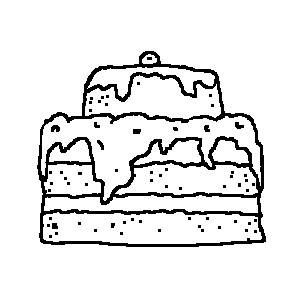 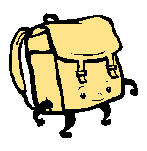 